СИЛАБУС НАВЧАЛЬНОЇ ДИСЦИПЛІНИ«Іноземна мова професійного спрямування (англійська)»  Сторінки курсу в СДО НТУ «ДП»:https://do.nmu.org.ua/course/view.php?id=2091  https://do.nmu.org.ua/course/view.php?id=2914Консультації: за окремим розкладом, погодженим зі здобувачами вищої освітиОнлайн-консультації: Microsoft Teams – код gtz5ot3Інформація про викладача:Анотація до курсуОсвітня компонента «Іноземна мова професійного спрямування (англійська/німецька/французька) призначена для розвитку загальних компетентностей, що стосуються здатності вести ділове спілкування у професійному колі, розробляти документацію та демонстраційні матеріали іноземною мовою на інформаційні продукти і сервіси, координувати реалізацію міжнародних проектів, що реалізуються у глобальному середовищі.Мета та завдання курсуМета дисципліни – розвиток у студентів здатності іншомовного спілкування в типових академічних і професійних ситуаціях шляхом формування комунікативної мовленнєвої компетентності на рівні В2 за Глобальною шкалою (ЗЄР, 2001, 2018).Завдання курсу:сприяння академічній мобільності студентів і навчанню впродовж життя, формування світогляду і розвитку особистості студентів, розвиток навичок критичного мислення, що поглиблюють фахову підготовку; виховування культури спілкування, прийнятої в сучасному світі, сприяння розумінню культури різних організацій і країн, поваги до духовних цінностей українців та інших народів світу.Результати навчаннядемонструвати вміння організовувати та здійснювати ефективні комунікації всередині колективу, з представниками різних професійних груп та в міжнародному контексті використовуючи необхідні мовленнєві, мовні та комунікаційні вміння, навички і стратегіївміти підтримувати розмову та аргументувати відносно тем, що обговорюються під час дискусій та семінарів, представляти та обґрунтовувати свої погляди на теми обговорення, використовуючи мовні форми, властиві для ведення дискусійдемонструвати розуміння та вміння описувати графіки, таблиці, діаграми тощо, використовуючи мовні форми та граматичні структури, властиві для опису засобів візуалізаціїдемонструвати вміння використовувати  широкий діапазон словникового запасу, у тому числі термінології наукової сфери та галузі навчання, і граматичні структури, необхідні для гнучкого вираження відповідних функцій та понять, а також для розуміння і продукування широкого кола текстів в професійній сферівміти аналізувати інформацію з іншомовних джерел для отримання даних, необхідних для виконання професійних завдань, описання функцій нових інформаційних продуктів, систем, технологій та сервісівздійснювати проєктування етапів розроблення та впровадження інформаційних  систем у міжнародних колективах під час реалізації міжнародних проєктівзабезпечувати впровадження інформаційних систем у глобальному інформаційному середовищі в рамках міжнародних проєктів в умовах спілкування з представниками іншомовних культур в режимі реального часупідтримувати інформаційні системи у працездатному стані з можливістю надання оперативних консультацій клієнтам з використанням вузькоспеціалізованих мовленевих одиниць та професійної термінологіїСтруктура курсу5. Технічне обладнання та/або програмне забезпеченняПерсональний комп’ютер або смартфон з доступом до корпоративної пошти на Офіс365 та Майкрософт Тімс.6. Система оцінювання та вимоги 6.1. Навчальні досягнення здобувачів вищої освіти за результатами вивчення курсу оцінюватимуться за шкалою, що наведена нижче:6.2. Здобувачі вищої освіти можуть отримати підсумкову оцінку з навчальної дисципліни на підставі поточного оцінювання знань за умови, якщо набрана кількість балів з поточного тестування та самостійної роботи складатиме не менше 60 балів.6.3. Критерії оцінювання підсумкової роботи Екзаменаційні білети складаються з 10 тестових завдань, а також одного завдання з розгорнутою письмовою відповіддю.1 тестове завдання оцінюється в 4 бали;Розгорнуте письмове завдання оцінюється в 20 балів.7. Політика курсу7.1. Політика щодо академічної доброчесності Академічна доброчесність здобувачів вищої освіти є важливою умовою для опанування результатами навчання за дисципліною і отримання задовільної оцінки з поточного та підсумкового контролів. Академічна доброчесність базується на засудженні практик списування (виконання письмових робіт із залученням зовнішніх джерел інформації, крім дозволених для використання), плагіату (відтворення опублікованих текстів інших авторів без зазначення авторства), фабрикації (вигадування даних чи фактів, що використовуються в освітньому процесі). Політика щодо академічної доброчесності регламентується положенням "Положення про систему запобігання та виявлення плагіату у Національному технічному університеті "Дніпровська політехніка". http://www.nmu.org.ua/ua/content/activity/us_ documents/System_of_prevention_and_detection_of_plagiarism.pdf.У разі порушення здобувачем вищої освіти академічної доброчесності (списування, плагіат, фабрикація), робота оцінюється незадовільно та має бути виконана повторно. При цьому викладач залишає за собою право змінити тему завдання.7.2.Комунікаційна політикаЗдобувачі вищої освіти повинні мати активовану університетську пошту.Усі письмові запитання до викладача стосовно курсу мають надсилатися на університетську електронну пошту. 7.3. Політика щодо перескладанняРоботи, які здаються із порушенням термінів без поважних причин оцінюються на нижчу оцінку. Перескладання відбувається із дозволу деканату за наявності поважних причин (наприклад, лікарняний).7.4 Політика щодо оскарження оцінюванняЯкщо здобувач вищої освіти не згоден з оцінюванням його знань він може опротестувати виставлену викладачем оцінку у встановленому порядку. 7.5. Відвідування занятьДля здобувачів вищої освіти денної форми відвідування занять, зокрема дистанційних, є обов’язковим. Поважними причинами для неявки на заняття є хвороба, участь в університетських заходах, академічна мобільність, які необхідно підтверджувати документами. Про відсутність на занятті та причини відсутності здобувач вищої освіти має повідомити викладача або особисто, або через старосту. 7.6. Бонуси За участь у студентському Форумі «Розширюючи обрії»  здобувач вищої освіти отримує 5 балів за письмову роботу (тези) та 5 балів за участь на секційному засіданні.8 Рекомендовані джерела інформаціїБазові1) Програма з англійської мови для професійного спілкування. / Колектив авторів: Г.Є. Бакаєва, О.А. Борисенко, І.І. Зуєнок, В.О. Іваніщева, Л.Й. Клименко, Т.І. Козимирська, С.І. Кострицька, Т.І. Скрипник, Н.Ю. Тодорова, А.О. Ходцева. – К: Ленвіт, 2005. – 119 с.2) Зуєнок, І.І. Writing Reports. Практичний посібник до складання англійською мовою звітів про наукові дослідження (для самостійної роботи студентів, магістрів, спеціалістів, аспірантів усіх напрямів підготовки) / І. Зуєнок; Дніпропетровськ: РВК НГУ, 2004. – 55 с.3) Кострицька, С.І. Методичні рекомендації з підготовки та проведення презентацій для здобувачів ступеню магістр усіх напрямів підготовки / С.І. Кострицька. [online]. Доступно на: http://im.nmu.org.ua/ua/library/library-english.php4) С.І. Кострицька, І.І. Зуєнок , В.В. Тихоненко , О.В. Хазова.  Методичні рекомендації до проектної роботи з іноземної (англійської) мови для професійної діяльності (для здобувачів ступені магістр усіх напрямів  підготовки)/ Світлана Кострицька, Ірина Зуєнок та інші. [online]. Доступно на: http://im.nmu.org.ua/ua/library/library-english.php5) Armer T. (2011). Cambridge English for Scientists: Cambridge: Cambridge University Press – 128p.6) English for Academics (2014). Book 1. Cambridge: Cambridge University Press. – 175 p7) English for Academics (2015). Book 2. Cambridge: Cambridge University Press. – 175 p.8) Hewings, M. & C. Thaine (2012) Cambridge Academic English. An integrated skills course for EAP (Advanced). Cambridge University Press, first published 2012. – 176 p. 9) John Allison, Jeremy Townsend, Paul Emmerson. The Business 2.0. 2nd edition. — Macmillan Education, 2013. — 160 p.10) Tonya Trappe, Graham Tullis. Intelligent Business Upper-intermediate. –– Pearson Education, 2006. — 178 p. 11) Willіams, A. (2011). Writing for IELTS. HarperCollins Publishers – 144 p.Додаткові1) English as a Second Language http://academic.cuesta.cc.ca.us/ahalderma/ESL.htm2) English Grammar Links for ESL Students http://www.gl.umbc.edu/~kpokoy1/grammar1.htm  3) On-Line English Grammar: http://www.eolunet.com/english/grammar/toc.html4) Online Directory of ESL Resourceshttp://www.cal.org/ericcll/ncbe/esldirectory/abc-english-grammar.com/…/skorogovorki1.htm 5) Intelligent business (pearsonlongman.com)  	6) https://www.investopedia.com/	7) The Economist - World News, Politics, Economics, Business & Finance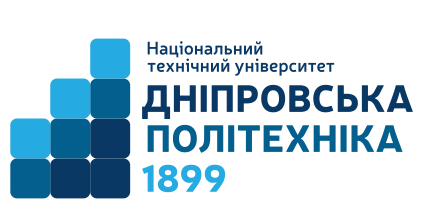 Рівень освіти Другий (магістерський)Освітньо-професійна програма Фінанси, банківська справа та страхуванняЗагальний обсяг 6 кредитів ЄКТС (180 годин)Тривалість викладання 1й та 2й семестр (1,2,3,4 чверть 2022-2023 н.р.)Обсяг навчальних занять 180 годину т.ч. аудиторні заняття:2 год/тижденьпрактичні заняття:2 год/тижденьМова викладання англійськаКафедра, що викладає:іноземних мов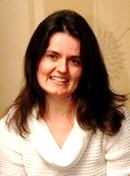 Нечай Наталія Михайлівна, (практичні)старший викладач кафедри іноземних мовНечай Наталія Михайлівна, (практичні)старший викладач кафедри іноземних мовНечай Наталія Михайлівна, (практичні)старший викладач кафедри іноземних мовПерсональна сторінка: https://im.nmu.org.ua/ua/About/Staff/nechay.php   Персональна сторінка: https://im.nmu.org.ua/ua/About/Staff/nechay.php   Персональна сторінка: https://im.nmu.org.ua/ua/About/Staff/nechay.php   E-mail:nechai.n.m@nmu.one  E-mail:nechai.n.m@nmu.one  E-mail:nechai.n.m@nmu.one  Курси, чверті№ з/пВиди, тематика навчальних занять, 
шифри та зміст результатів навчання за дисципліноюОбсяг, годиниОбсяг, годиниОбсяг, годиниКурси, чверті№ з/пВиди, тематика навчальних занять, 
шифри та зміст результатів навчання за дисципліноюаудит.СРСразом1234561курс, 1 чверть, 6+1 тижнівПрактичні/семінарські заняття1223351курс, 1 чверть, 6+1 тижнів1Спілкування в соціальному та академічному середовищах.1223351курс, 1 чверть, 6+1 тижнів2Заповнення форм (анкет) з особистої інформації для участі в програмах обміну, грантових заявках.1223351курс, 1 чверть, 6+1 тижнів3Обговорення професійних проблем у віртуальних міжнародних робочих командах1223351курс, 1 чверть, 6+1 тижнів4Ведення професійних дискусій та ефективна передача власної точки зору під час робочих нарад. Спілкування з клієнтами.1223351курс, 1 чверть, 6+1 тижнів5Узгодження професійних питань за допомогою різних засобів телекомунікації1223351курс, 1 чверть, 6+1 тижнівКонтрольні заходи21курс, 2 чверть, 7+1 тижнівПрактичні/семінарські заняття1426401курс, 2 чверть, 7+1 тижнів1Пошук, читання та обробка іншомовної інформації  1426401курс, 2 чверть, 7+1 тижнів2Пошукове читання. Стратегії пошуку та підбору професійної інформації1426401курс, 2 чверть, 7+1 тижнів3Оглядове читання текстів з фаху. Читання коротких текстів: інструкцій, повідомлень, оголошень тощо1426401курс, 2 чверть, 7+1 тижнів4Поглиблене читання фахових текстів на друкованих та електронних носіях1426401курс, 2 чверть, 7+1 тижнів5Інтерпретація візуальних засобів, що супроводжують текст (графіків, таблиць, схем, рисунків тощо)1426401курс, 2 чверть, 7+1 тижнів6Читання наукових текстів з професійної проблематики1426401курс, 2 чверть, 7+1 тижнівКонтрольні заходи21курс, 3 чверть, 8+1 тижнівПрактичні/семінарські заняття1630461курс, 3 чверть, 8+1 тижнів1Іншомовне письмо у науково-професійному середовищі1630461курс, 3 чверть, 8+1 тижнів2Особливості формату різних жанрів та типів академічної та професійної літератури1630461курс, 3 чверть, 8+1 тижнів3Стратегії пошуку та підбору професійної інформації. Способи обробки інформації: складання нотаток, плану, облікової картки прочитаного, візуалізація тексту та складання карти мислення1630461курс, 3 чверть, 8+1 тижнів4Інтерпретація візуальних засобів, що супроводжують текст (графіків, таблиць, схем, рисунків тощо). Особливості опису різних видів візуалізації тексту, статистичних даних тощо1630461курс, 3 чверть, 8+1 тижнів5Особливості медіації академічної інформації1630461курс, 3 чверть, 8+1 тижнів6Реферування та анотування професійної літератури1630461курс, 3 чверть, 8+1 тижнів7Складання ділової документації (листів, звітів, оглядів, бізнес-планів тощо)1630461курс, 3 чверть, 8+1 тижнівКонтрольні заходи21курс, 4 чверть, 9+1 тижнівПрактичні/семінарські заняття1833511курс, 4 чверть, 9+1 тижнів1Проєктна та повсякденна професійна діяльність1833511курс, 4 чверть, 9+1 тижнів2Особливості проєктної діяльності. Структура проєкту1833511курс, 4 чверть, 9+1 тижнів3Формування команд, планування заходів та завдань. Розподіл обов’язків між членами команди1833511курс, 4 чверть, 9+1 тижнів4Визначення проблеми та мети проєкту. Стейкхолдери. Основні проєктні ризики1833511курс, 4 чверть, 9+1 тижнів5Ведення обліку проєктної роботи: етапи проекту та їх опис, включаючи візуальні засоби. Складання звітів про результати досліджень. Опис та інтерпретація візуальних засобів, що супроводжують текст (графіків, таблиць, схем тощо)1833511курс, 4 чверть, 9+1 тижнів6Загальний опис проєкту. Особливості оформлення повідомлення про прочитане, про проведені наукові дослідження, опису конкретного етапу проєкту, наукової роботи тощо1833511курс, 4 чверть, 9+1 тижнів7Створення кінцевого продукту. Підготовка письмової та усної презентації проєкту1833511курс, 4 чверть, 9+1 тижнів8Усна презентація проєкту. Обговорення проєкту та його результатів1833511курс, 4 чверть, 9+1 тижнівКонтрольні заходи2Разом    68112180Усього180180Рейтингова шкалаІнституційна шкала90 – 100відмінно  75-89добре 60-74задовільно 0-59незадовільно